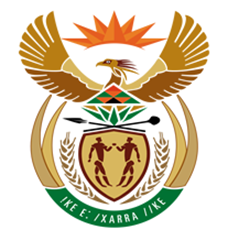 NATIONAL ASSEMBLYQUESTION FOR WRITTEN REPLYQUESTION NUMBER: 3215 [NW3547E]DATE OF PUBLICATION: 10 November 20173215.	Mr R A Lees (DA) to ask the Minister of Finance:(a) What number of employees left the employ of the SA Revenue Service (SARS) since 1 January 2017 and (b) in respect of each specified employee, what are the details of the (i) names, (ii) qualifications, (iii) experience held, (iv) number of years of service at SARS, (v) position held, (vi) date of resignation and (vii) reasons for leaving the employ of SARS, including reasons given by each employee in case of resignations?		NW3547EREPLY:In total 506 staff members left the organisation since 01 January 2017.In respect of each specified employee;According to the Protection of Personal Information (POPI) act no. 14 of 2013, SARS is unable to disclose the names of the employees.The qualification profile of the staff that left the organisation is varied as can be seen from the table below with the top three qualification categories being School education, Diplomas and Degrees.iii/iv/v All jobs in SARS are allocated to specific job families. The job familydenotes the type of work traditionally done in that family. This does notrepresent a department or division and a specific division will have anumber of people from different job families in it. Attritions per JobFamily, Average Age and years of service (YOS) are captured in the tablebelow.	vi. Although SARS request staff to indicate reasons for resigning from the		organisation, employees are not compelled to provide a reason.Below is a breakdown of the staff that left the organisation in the last 10 months and the reasons for exiting: Below is a summary of the attrition numbers which exclude trainee/seasonal workers.Type of QualificationCount of EIDDoctorate Degrees1Masters Degrees15Honours Degrees24Graduate Degrees88Diplomas67Certificates38Programmes5School Education161No Qualification recorded107Grand Total506Job FamilyNo of EmployeesAverage of YOSAverage of AgeAdministration & Support5221.3750.58Audit5817.9144.19Branding & Communications215.0050.00Business Process Management212.0044.50Corporate Real Estate25.0040.00Customer Service11118.2544.81Customs & Excise4412.7740.00Debt Management3616.9746.61Finance712.8647.14Governance56.8036.20Human Resources2111.1943.19Information Management76.4340.71Investigation1014.3045.90IT: Development129.2534.83IT: Operations315.2634.29IT: Technology53.0037.60Legal2710.8543.04Procurement53.6035.60Project Management104.1033.40Protection610.8335.50Quality Management816.8849.00Relationship Management & Coordination418.0053.75Research & Analysis713.1444.57Revenue Management19.0040.00Risk Management127.0053.00Strategic Management317.6747.33Enforcement911.5642.89Border Control1113.0938.36Financial Accounting48.7534.00Processing528.8052.40Grand Total50614.7843.38Resignation ReasonsCount of EIDAccepted a position at the  Tax Ombud2Benefits1Career prospect11Contract Expired1Contract Expire-Short Term Contract1Dissatisfied with Working Environment2Misfit in current role2Other (none of the offered exit options applied)5Personal Reasons85Reason not specified (staff member chose not to offer an exit reason)81Recognition for work performance2Relocation1Remuneration5Secured better prospects1Working hours1Other Career Opportunity103Resume Studies12Contract Expire6Actuarial over 55 (resigned for early retirement)3End of Learning Contract2Emigrated9Pending Disciplinary Action1Dissatisfied with Supervision1Health Reasons5Dissatisfied with Location1Grand Total344PeriodDeathResignationRetirementTermination(misconduct/incapacity)TotalJan’17-Oct’17393448340506